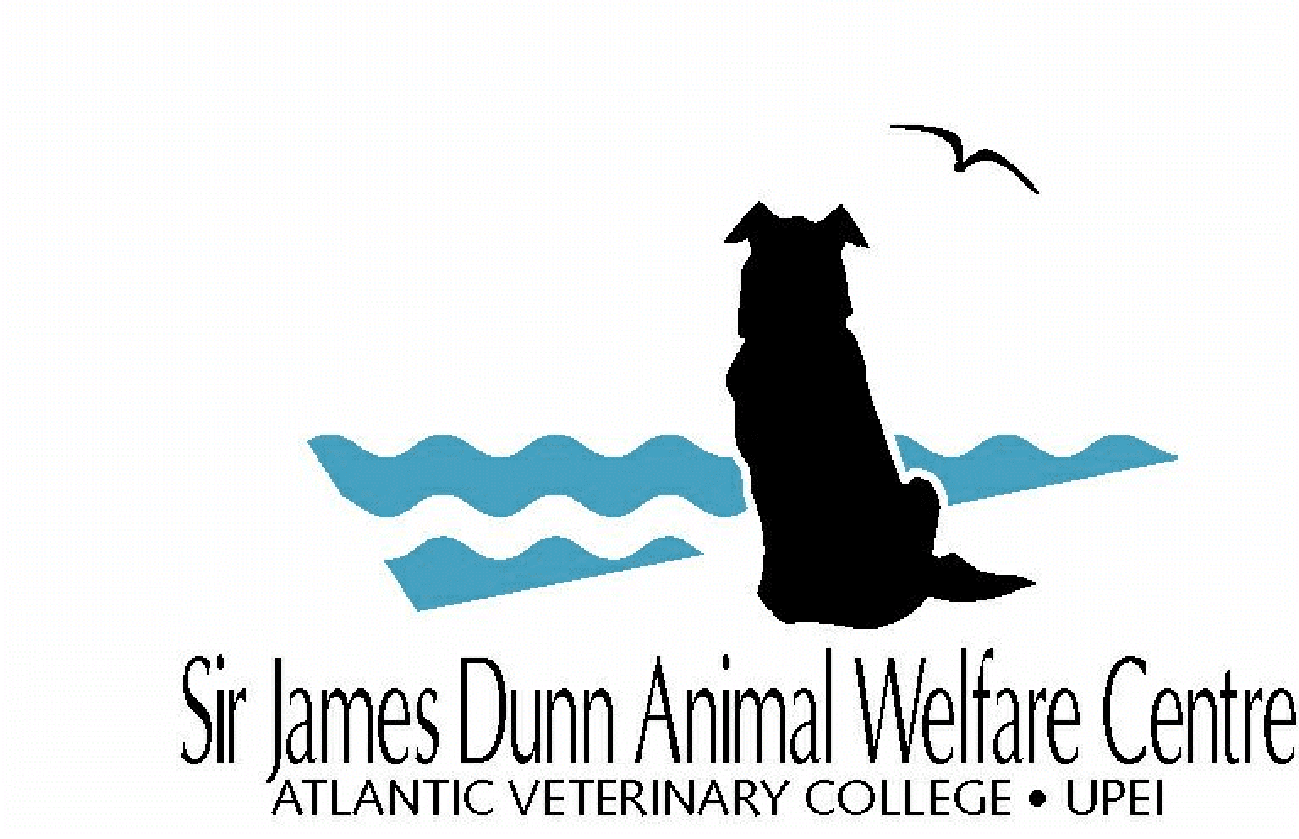 SJDAWC Application FormInstructions:Application Deadline (all project types): November 4, 2021, 5pmSubmit two electronic copies to animalwelfare@upei.ca:One copy in the Word application form.One copy with signatures (electronic signatures or printed, scanned, and emailed). You will receive a confirmation email within two business days after submitting the application.  If you do not receive a confirmation email, please follow up by email.For office use onlyDate Received:  Project type: (place an “x” in one box only)  Research Project     Service Project     Integrated ProjectApplication: (place an “x” in one box only)  New Funding          Renewed Funding Project titleProject TeamProject informationSignaturesPrincipal Investigator:  ______________________________________           Date: Department Chair:        ______________________________________           Date: Associate Dean of Clinical & Professional Programming or designate (if any project involves using any hospital resources)                                         ______________________________________           Date: Project SummaryProject Summaries should be no more than 250 words and use language suitable for a layperson. The summary should focus on the overall project goal(s) and supporting objectives, plans to accomplish the project goal(s), and relevance of the project to animal welfare.ProposalProposals should be no more than 5 pages and succinctly describe your proposed project, including the following elements (see Guidelines for details on each section): Present state of knowledge: Project goal(s) and supporting objectives: Significance to animal welfare: Project design and methodology used to assess animal welfare: Project timeline: Mitigating animal suffering or harm (optional): Plans for training and information dissemination: Expertise and roles of investigators:Provide at least two names and email addresses for external reviewers (Research and Integrated projects only):Plans for community engagement (Service and Integrated projects only): Previous outcomes from renewed projects (Service and Integrated Projects only; extra 1-page allowed):ReferencesSJDAWC Budget and JustificationTotal amount requesting from SJDAWC (per table above)?  Has funding been applied for or secured from other sources? Yes    - If yes, please complete section 9. Other Funding Budget and JustificationNo     - If no, do not complete section 9.SJDAWC Budget Justification:Please provide details for each line item in the above budget.Other Funding Budget and Justification (only complete if you applied or secured funding from other sources)Total amount applied or secured from other funding sources (per table above)?  Total budget amount from Sections 8. and 9. (SJDAWC and other funding sources)?  